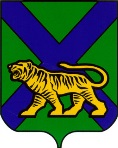 ТЕРРИТОРИАЛЬНАЯ ИЗБИРАТЕЛЬНАЯ КОМИССИЯ
ГОРОДА НАХОДКИРЕШЕНИЕг. Находка18 часов 15 минутОб отказе в регистрации кандидата в депутаты Думы Находкинского городского округа по пятимандатномуизбирательному округу № 6 Боярского Кирилла Леонидовича02 июля 2022 года Боярский Кирилл Леонидович подал документы в территориальную избирательную комиссию города Находки для выдвижения в качестве кандидата в депутаты Думы Находкинского городского округа по пятимандатному избирательному округу № 6. 10 июля 2022 года кандидатом Боярским Кириллом Леонидовичем были представлены документы для регистрации: подписные листы, протокол об итогах сбора подписей.04 июля 2022 года кандидатом Боярским Кириллом Леонидовичем был открыт специальный избирательный счет.Проверив соответствие порядка выдвижения кандидатом в депутаты Думы Находкинского городского округа по пятимандатному избирательному округу № 6 Боярскоим Кириллом Леонидовичем требованиям Федерального закона от 12.06.2002 года № 67-ФЗ «Об основных гарантиях избирательных прав и права на участие в референдуме граждан Российской Федерации», Избирательного кодекса Приморского края от 22 июля 2003 года № 62-КЗ и необходимые для регистрации кандидата документы, территориальная избирательная комиссия города Находки установила следующее.Кандидатом в депутаты Думы Находкинского городского округа по пятимандатному избирательному округу № 6 Боярским Кириллом Леонидовичем были представлены 24 подписи избирателей на 5 листах. В соответствии со статьей 47 Избирательного кодекса Приморского края было проверено 24 подписи.В соответствии с подпунктами 7, 8 части 11 статьи 47 Избирательного кодекса Приморского края недействительной были признаны 23 (двадцать три) подписи (подписи избирателей с исправлениями в соответствующих этим подписям сведениях об избирателях, если эти исправления специально не оговорены избирателями или лицами, осуществляющими сбор подписей избирателей, все подписи избирателей в подписном листе в случае, если в дате внесения подписи указанным лицом, кандидатом, имеются исправления, специально не оговоренные соответственно лицом, осуществлявшим сбор подписей избирателей, кандидатом). Итого 6 (шесть) недействительных подписи. Достоверных подписей – 18.В соответствии с решением территориальной избирательной комиссии города Находки от 24 июня 2022 года № 312/63 для регистрации кандидата в депутаты Думы Находкинского городского округа по пятимандатному избирательному округу № 6 необходимо представить 20 достоверных подписей избирателей, следовательно, количество достоверных подписей, собранных в поддержку выдвижения Боярского Кирилла Леонидовича, является недостаточным для регистрации кандидата. В соответствии с п. 5 статьи 37 Федерального закона от 12.06.2002 года № 67-ФЗ «Об основных гарантиях избирательных прав и права на участие в референдуме граждан Российской Федерации» Подписные листы должны изготавливаться за счет средств соответствующего избирательного фонда. Согласно п. 9 части 11 статьи 47 Избирательного кодекса Приморского края от 22 июля 2003 года № 62-КЗ недействительными признаются все подписи избирателей в подписном листе, который изготовлен с несоблюдением требований, предусмотренных пунктом 5 статьи 37 Федерального закона. То есть на момент совершения всех действий кандидатом по регистрации (подачи документов в территориальную избирательную комиссию), он обязан оплатить изготовление подписных листов со своего избирательного фонда. Территориальная избирательная комиссия города Находки согласно полученным сведениям из ПАО «Сбербанк России» Приморского отделения № 8635 внутреннее структурное подразделение № 8635/0254 установила, что на момент сдачи документов на регистрацию кандидатом Боярским Кириллом Леонидовичем оплата подписных листов произведена не была.Таким образом, подписной лист изготовлен с несоблюдением требований, предусмотренных пунктом 5 статьи 37 Федерального закона от 12.06.2002 года № 67-ФЗ «Об основных гарантиях избирательных прав и права на участие в референдуме граждан Российской Федерации».В соответствии с п. 3.2. статьи 4 Федерального закона от 12.06.2002 года № 67-ФЗ «Об основных гарантиях избирательных прав и права на участие в референдуме граждан Российской Федерации» не имеют права быть избранными граждане Российской Федерации требованиям осужденные к лишению свободы за совершение тяжких преступлений, судимость которых снята или погашена, - до истечения десяти лет со дня снятия или погашения судимости. Согласно представленных данных Управлением МВД России по Приморскому краю от 07.07.2022 года Боярский Кирилл Леонидович был осужден 02.03.2015 года Первомайским г. Владивостока Приморского края по ч. 5 ст. 33, п В ч. 3 ст. 158 УК РФ к 1 году 10 месяцам лишения свободы с испытательным сроком на 2 года 6 месяцев, штраф 7000 рублей (оплачен 174.07.2015 года). 13.03.2015 года приговор вступил в законную силу.Постановлением Находкинского городского суда Приморского края от 21.06.2016 года судимость снята. Согласно части 4 статьи 15 УК РФ деяние, предусмотренное пунктом В части 3 статьи 156 УК РФ, относится к тяжким преступлениям. Таким образом, с момент снятия тяжкой судимости на день голосования прошло 6 лет 2 месяца 21 день, что недостаточно для восстановления пассивного избирательного права (10 лет).На основании пп. «а» пункта 24 статьи 38 Федерального закона от 12.06.2002 года № 67-ФЗ «Об основных гарантиях избирательных прав и права на участие в референдуме граждан Российской Федерации» (отсутствие у кандидата пассивного избирательного права), п. 1 части 7 статьи 49 Избирательного кодекса Приморского края от 22 июля 2003 года № 62-КЗ ((отсутствие у кандидата пассивного избирательного права), пп. «д» пункта 24 статьи 38 Федерального закона от 12.06.2002 года № 67-ФЗ «Об основных гарантиях избирательных прав и права на участие в референдуме граждан Российской Федерации» (недостаточное количество достоверных подписей избирателей, представленных для регистрации кандидата), п. 9 части 7 статьи 49 Избирательного кодекса Приморского края от 22 июля 2003 года № 62-КЗ (недостаточное количество достоверных подписей избирателей, представленных для регистрации кандидата),  территориальная избирательная комиссия города Находки РЕШИЛА:1. Отказать в регистрации кандидата в депутаты Думы Находкинского городского округа по пятимандатному избирательному округу № 6 Боярского Кирилла Леонидовича, выдвинутого в порядке самовыдвижения. 2. Копию настоящего решения выдать Боярскому Кириллу Леонидовичу.3. Уведомить Дальневосточный банк ПАО Сбербанк (Приморское отделение № 8635, дополнительный офис № 8635/0254) о необходимости прекратить все финансовые операции по специальному избирательному счету кандидата Боярского Кирилла Леонидовича. 4. Разместить настоящее решение на официальном сайте администрации Находкинского городского округа в информационно-телекоммуникационной сети Интернет в разделе «Избирательная комиссия».5. Направить настоящее решение в Избирательную комиссию Приморского края для размещения на официальном сайте Избирательной комиссии Приморского края в сети «Интернет».Председатель комиссии 	                                                       В.Ю. Хорунжий Секретарь комиссии   			                                           С.М. Чубинская19.07.2022626/84